SAFETY DATA SHEETSECTION 1 – PRODUCT AND COMPANY IDENTIFICATIONProduct Name: Abrasive Honing StonesClassification: NoneSupplier: Shark Industries, 6700 Bleck Drive, Rockford, MN 55373Telephone: 800-537-4275 Fax: 763-565-1901Emergency Number:  1-800-424-9300 (CHEMTREC) E-mail: info@sharkind.comSECTION 2 – HAZARDOUS IDENTIFICATIONEmergency Overview: As a solid honing product as provided; the product presents no known hazards, however inapplications of this product; precautions should be taken, as dust may irritate eyes.GHS-US labeling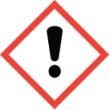 Hazard pictograms (GHS-US) Signal word:  WarningSECTION 3 – COMPOSITION/INFORMATION ON INGREDIENTS1=1ARC 2=OSHA 3=NTP 4=ACGIH 5=NFPA49 6=NFPA325M 7=DOT HMT 49CFR172.101 8=EPA 9=RTECS10=MA RTK 11=AK RTK 12=CA RTK 13=FL RTK 14=IL RTK 15=ME RTK 16=MW RTK 17=NH RTK 18=NJ RTK19=CINCINNATI, OH RTK 20=NORWOOD, OH RTK 21=PA RTK22= RI RTK 23=WV RTKSECTION 4 – FIRST AID MEASURESINHALATION:   Remove to fresh air; if not breathing, begin mouth to mouth resuscitation. Seek medical attention.EYE CONTACT:   Remove contact lenses (if wearing) and flush eyes with water to remove particulates.  Seek medical attention to check for possible irritation.SKIN CONTACT:  Brush off excess dust.  Wash hands with mild non-abrasive soap and water. INGESTION:  Seek medical attentionSECTION 5 – FIREFIGHTING MEASURESHAZARD RATING                                                     NFPA DESIGNATION 7041 = SLIGHT                                                                 SPECIFIC HAZARD – NONE0 = INSIGNIFICANTSECTION 6 – ACCIDENTAL RELEASE MEASURESSweep up; avoid breathing dust.SECTION 7 – HANDLING AND STORAGENo special procedures requiredSECTION 8 – EXPOSURE CONTROLS/PERSONAL PROTECTIONRESPIRATORY PROTECTION:  If conditions of use (dry honing, cutting, grinding, welding, brazing or soldering of stone) giverise to dust, use NIOSH approved respirator rated for metal dust to maintain levels of dust below ACGIH and OSHA TLV/PELlevels.VENTILATION:  If conditions of use (dry honing, cutting, grinding, welding, brazing or soldering of stone) give rise to metal fumes, use forced ventilation to maintain levels of fumes below ACGIH and OSHA TLV/PEL levels.SKIN PROTECTION:  Not required.EYE PROTECTION:  Always wear approved safety glasses when honing or operating machinery. See OSHA 29 CFR 1910.133.OTHER EQUIPMENT:  No applicable information found.MEASURES TO BE TAKEN DURING REPAIR AND MAINTENANCE OF CONTAMINATED EQUIPMENT THAT HAS BEEN IN CONTACT WITH THIS MATERIAL:  None. Vacuum or wipe up dust.SECTION 9 - PHYSICAL AND CHEMICAL PROPERTIESAPPEARANCE AND COLOR – Solid ObjectSPECIFIC GRAVITY (WATER=1) – 5 (approx.) MELTING POINT – Above 728 F (387 C) PERCENT VOLATILE BY WEIGHT – Not Volatile VAPOR PRESSURE (mm Hg) – Not Volatile VAPOR DENSITY (AIR=1) – Not Volatile EVAPORATION RATE – Not VolatileSECTION 10 – STABILITY AND REACTIVITYSTABILITY – Material is stable under normal conditions of transport and storage.POLYMERIZATION – Hazardous polymerization will not occur.INCOMPATIBILITY (MATERIALS TO AVOID) – Acids of all types with pH less than 4.0, bases or strong oxidizing agents. HAZARDOUS DECOMPOSITION PRODUCTS – Metal fumes if heated.  Oxides of nitrogen as oxidation products of cement. SOLUBILITY IN WATER – Not SolubleREACTIVITY IN WATER – Stone holder will slowly corrodeSECTION 11 – TOXICOLOGICAL INFORMATIONOverexposure to dust may result in irritation of the nose, throat or eyes.SECTION 12 – ECOLOGICAL INFORMATIONECOTOXICITY - No additional information availablePERSISTENCE AND DEGRADABILITY– No additional information available BIOACCUMULATIVE POTENTIAL – No additional information available MOBILITY IN SOIL – No additional information availableOTHER ADVERSE EFFECTS – No additional information availableSECTION 13 - DISPOSAL CONSIDERATIONSUsed honing stones are classified by the EPA as “scrap metal” and are not subject to regulation under 40 CFR PARTS 262-266or PART 270 or PART 124 and are not subject to the notification requirements of SECTION 3010 of RCRA.  Dispose of in accordance with applicable federal, state and local laws, regulations, rules, orders and ordinances.  REF. 40 CFR 261.6 (a) (3)(IV).SECTION 14 – TRANSPORT INFORMATIONUN-No.:  Not applicableUN proper shipping name:  Not applicable Transport hazard class (es):  Non-hazardous Environmental hazard(s):  Non-hazardous Special precaution(s) for user: Non-hazardousSECTION 15 – REGULATORY INFORMATIONUS Federal regulations under the Global Harmonized System (GHS) and the Occupational Safety and Health Administration’sHazard Communication, these products are not considered hazardous.SECTION 16 – OTHER INFORMATIONThis SDS is offered solely to comply with the rule and is not intended to create any liability of any kind on the part of Shark Industries.  In no event will Shark Industries be responsible for any death, injury or damage of any nature whatsoever resulting from the use of, reliance upon or misuse of the SDS. No representations or warranties, whether expressed or implied, or merchantability, fitness for a particular purpose or any other nature, are made hereunder. This SDS is not intended as a recommendation for uses, which infringe valid patents or extend licenses under valid patents.This SDS is furnished upon the express condition that all persons receiving it will make their own determinations as to its suitability for their purposes prior to use.  Responsibility for compliance with applicable federal, state and local regulations concerning determination of the SDS and sale and use of the material to which it refers rests solely upon the purchaser.This SDS supersedes the MSDS dated the year 2000 revision October, 2013.NAMECASCITATIONSALUMINUM OXIDE1344-28-14, 8, 13, 16, 17ALUMINUM7429-90-54,5,8,10,11,12,13,14,15,17,18,21,22,23BORON OXIDE1303-86-22,4,9,10,11,12,13,14,15,16,17,18,19,20.21,22,23CALCIUM OXIDE1305-78-82, 4, 7, 10, 13, 16, 17COPPER7440-50-82,4,8,10,11,12,13,14,15,16,17,18,19,20,21,22,23GLASS – FIBROUS / DUST16997-17-34, 10, 13, 16, 17FLUORIDES (AS F)NONE2, 4, 13, 16, 17SILICON DIOXIDE60676-86-02,4,9,10,11.12,13,14,15,16,17,18,20,21,22,23SILICON CARBIDE409-21-24, 13, 16, 17, 22TIN7440-31-52,4,10,11,12,13,15,16,17,18,21,22,23ZINC7440-66-68, 9, 10, 13, 18, 21, 224 = EXTREMEHEALTH13 = HIGHFIRE02 = MODERATEREACTIVITY0